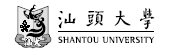 研究生出具二级学科证明审核意见表姓名性别性别学号学院学院一级学科 学科代码学科代码二级学科学科代码学科代码研究方向入学时间入学时间学制层次毕业时间毕业时间导师审核意见：                           导师签字 ：       年    月   日导师审核意见：                           导师签字 ：       年    月   日导师审核意见：                           导师签字 ：       年    月   日导师审核意见：                           导师签字 ：       年    月   日导师审核意见：                           导师签字 ：       年    月   日导师审核意见：                           导师签字 ：       年    月   日导师审核意见：                           导师签字 ：       年    月   日导师审核意见：                           导师签字 ：       年    月   日学院审核意见：学院负责人：年    月   日学院（公章）学院审核意见：学院负责人：年    月   日学院（公章）学院审核意见：学院负责人：年    月   日学院（公章）学院审核意见：学院负责人：年    月   日学院（公章）学院审核意见：学院负责人：年    月   日学院（公章）学院审核意见：学院负责人：年    月   日学院（公章）学院审核意见：学院负责人：年    月   日学院（公章）学院审核意见：学院负责人：年    月   日学院（公章）